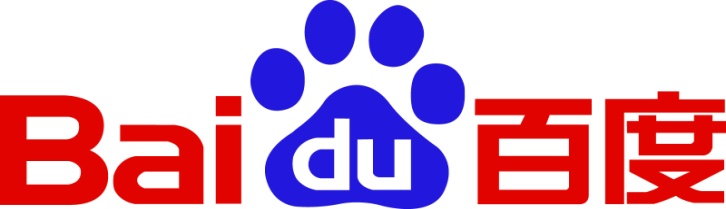 我的梦想，我来百度【公司简介】百度（纳斯达克：BIDU）是一家持续创新的，以“用科技让复杂世界更简单”为使命的高科技公司，是全球最大的中文搜索引擎、最大的中文网站，由李彦宏先生在2000年1月创立于北京中关村。百度搜索公司，立于2016年4月，向海龙先生担任总裁，由搜索业务群组（SSG）、移动服务事业群组（MSG）、糯米事业部组成。在全国25个城市拥有超过2万名员工，业务涵盖内容、服务两大生态，包含百度APP、百度地图、百度糯米、百度贴吧等产品。百度的使命：用科技让复杂的世界更简单百度的核心价值观：简单可依赖百度的人才观：招最好的人，给最大的空间，看最后的结果，让优秀人才脱颖而出【岗位：百度营销顾问/百度实习生】一、工作内容：1、以电话沟通的方式追踪潜在客户，销售“百度搜索推广”、“信息流广告”等产品，完成销售指标；                              2、解答客户关于推广费用、开户流程、展现形式、账户优化等问题；3、分析客户需求，总结市场及行业的特征及规律，为客户提供专业的营销推广方案；4、每月按照公司任务要求完成商机寻找、转出及到款订单上线等任务。二、岗位要求：1、全日制大专及以上学历，经管类相关专业优先；2、热爱互联网行业、对销售工作有极大兴趣；3、具有社会实践经验，社团或班级管理工作经验者优先；4、具有优秀的沟通表达及学习能力，能承受一定的工作压力。 三、薪酬福利：1、无责任底薪：实习生4000-4500（已经毕业无责底薪4800-5400）+18%提成2、月度奖金：依据每月业绩达成情况核算（提成制）3、餐费补贴：12元/天；4、住宿补贴：500元/月或免费宿舍（2个月）；5、签署劳动合同后缴纳五险二金，实习生提供额外商业保险；6、晋升机制：每季度晋升机会，可越级晋升；7、转岗机制：本岗位工作满1年，可内部竞聘其他岗位；8、免费班车、零食茶歇、年度体检、定期团建、员工社团、生日会、节日大礼包、加班调休等四、职位亮点平台大、起点高、福利好、培训全、机会多、晋升快五、培养规划    百度营销体系内各岗位工作机会、系统化的学习地图、高管导师专业辅导、深入业务、项目锻炼、专业发展晋升机会，为你的加速成长、快速发展保驾护航。六、工作地点上海市嘉定区汇荣路500号百度上海分公司大楼七、面试流程HR初试-业务复试-入职培训-划分部门简历投递：herbertguo@outlook.com联系电话：15000480025（吴经理）有意向的同学也可加微信沟通：houdezaiwu-dazhong